Odpalamy Fundusz Nowy AKUMULATOR SPOŁECZNY – edycja 2022Nowy AKUMULATOR SPOŁECZNY to innowacyjny fundusz, który nadaje bieg pomysłom mieszkańców Pomorza. Skierowany jest do grup nieformalnych i organizacji pozarządowych, działających na rzecz dobra wspólnego.  Do zdobycia maksymalnie 6000 zł na realizację Waszych inicjatyw lub do 10.000 zł na rozwój młodej organizacji!Masz pomysł na działania w swojej okolicy? Nie wiesz skąd pozyskać środki na jego realizację i od czego zacząć? A może chcesz wzmocnić swoją młodą organizację? Fundusz Nowy AKUMULATOR SPOŁECZNY jest dla Ciebie!Jak to działa?ETAP: Składanie  wniosku - nabór trwa od 25 marca:        - do 30 kwietnia 2022 – inicjatywy i działania ze sfery pożytku publicznego         - do 30 maja 2022  - na wsparcie rozwoju młodej organizacji.   Złożenie wniosku odbywa się poprzez stronę: www.witkac.pl. Należy się zarejestrować, wybrać odpowiedni powiat i wypełnić formularz on-line. UWAGA: Wnioski składa się wyłącznie w wersji elektronicznej za pomocą generatora. Istnieje także opcja wnioskowania poprzez przesłanie krótkiego filmu z opisem pomysłu!ETAP:    Wyłonienie zwycięzców 24 maja - w konkursie na inicjatywy i projekty z obszaru pożytku publicznego30 czerwca - na wsparcie rozwoju młodej organizacji
ETAP:  Realizacja projektu - projekty mogą być realizowane w terminach:        - od 25 maja do 30 listopada 2022 r. - inicjatywy lub projekty ze sfery pożytku publicznego          - od 1 lipca do 30 listopada 2022 r. - rozwój młodej organizacji pozarządowej.Fundusz Nowy Akumulator Społeczny tworzony jest w partnerstwie, którego liderem jest Pomorska Sieć Centrów Organizacji Pozarządowych.Bieżące informacje są także na stronie: www.akumulatorspoleczny.pl  oraz na profilu FB: https://www.facebook.com/akumulatorspolecznyZachęcamy do kontaktu z lokalnymi Operatorami i organizacjami współpracującymi, które działają na Waszym terenie: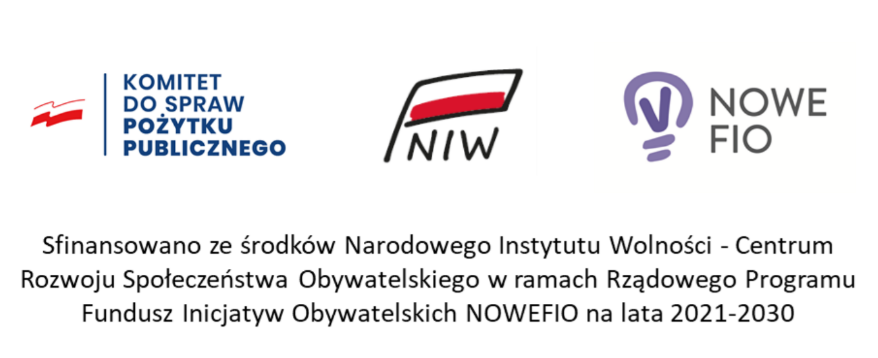 Fundacja Dla Was 
Strefa Dla Was ul .Pomorska 11 , Rumia
tel. 58 500 87 23; 500 203 456